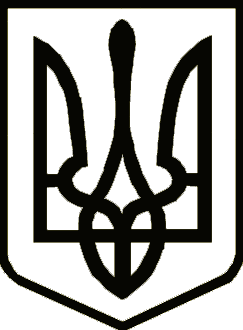 УКРАЇНА ЧЕРНІГІВСЬКА ОБЛАСНА ДЕРЖАВНА АДМІНІСТРАЦІЯУПРАВЛІННЯ ОХОРОНИ ЗДОРОВ'ЯН А К А ЗПро внесення змін до наказу Управління охорони здоров’я облдержадміністрації № 389 від 16.12.2016З метою забезпечення вдосконалення надання послуг щодо проведення обов’язкових попередніх та періодичних психіатричних оглядів та враховуючи клопотання в.о. голови Сосницької районної державної адміністраціїНАКАЗУЮ:Включити до пункту 2 Переліку медичних закладів, які мають право здійснювати обов’язкові попередні та періодичні психіатричні огляди з видачею довідок встановленого зразка, затвердженого наказом Управління охорони здоров’я облдержадміністрації від 16.12.2016 № 389 «Про проведення обов’язкових попередніх та періодичних психіатричних оглядів» підпункт 2.19 наступного змісту:«2.19. КЛПЗ «Сосницька ЦРЛ».Начальник Управління						     П.П. Гармаш02.06.2017м. Чернігів№ _166__